12. 9.			Učivo 1.C
Vysvětlivky:UC = pracovní sešit Uvolňovací cviky (sešit je oboustranný, zatím se věnujeme uvolňovacím cvikům, číslicím se budeme věnovat později)ŽA = pracovní sešit Živá abecedaSprávný úchop tužky:https://www.youtube.com/watch?v=hui7PmQ7gzEhttps://www.youtube.com/watch?v=nQQyQUVSqh4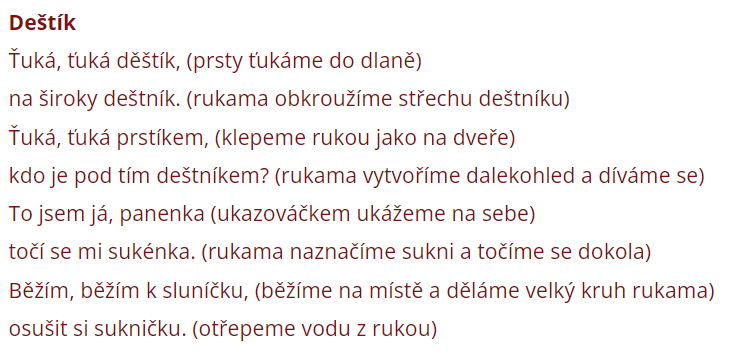 Uvolnění ruky před psaním:Správné sezení při psaní:Sedíme na celé ploše židle, neopíráme se o opěradlo, nohy jsou zapřené v podlaze (stabilita), lokty jsou opřené o stůl, sešit lehce nakloníme (zvlášť až budeme psát do řádků), narovnáme se a nezapomeneme na uvolněnou ruku a lehký pohyb po papíru.K připomenutí správné hygieny psaní můžeme zopakovat básničku:

Teď se pěkně posadíme, 			Copak ještě uděláme?
sešit správně nakloníme. 			Hlavu pěkně narovnáme.
Nohy opřem do podlahy, 			Než začneme krásně psát,
ať jsou krásné rovné tahy. 			můžeme se usmívat.DenPředmětUčivo (pracovní sešit)DÚÚT(12 9.)MOdevzdání pracovního listu (dobrovolný úkol)Práce s krychlovými stavbami (na koberci) – stavíme různé typy staveb – vláčky, věže apod. Učíme se termíny: krychlová stavba, podlaží, počet krychlí ve stavbě. Stavíme podle předlohy (3D) a podle zadání. Porovnáváme stavby s PS 7/1, třídíme je, popisujeme.PS str. 6/2 – propojení rytmu a pohybu, tleskáme v každém verši 2x  
a poté přidáme dupnutí.PS 7/2 – samostatná práce (záznam počtu předmětů DOHROMADY, pojmenováváme skupiny /děti, ovoce.../. Diskuze, co by se dalšího dalo počítat (u dětí – oči, končetiny…)ČJHra na jména – využití písmene „A“ (Př. V první lavici sedí Rozálka A Anička)ŽA str. 5/1 – Pomocí záložky čteme obrázky v řádcích, poté ve sloupcích. Procvičujeme sluchovou analýzu – prvního písmene (co v prvním řádku začíná na písmeno „M“?) Co patří do kuchyně, na nebe, na stůl?Hra písmenko „A“ mě probudí (sluchová analýza) – říkám slova, pokud začíná na A, děti zvednou hlavu z lavice „probudí se“ŽA 5/2 - Nácvik psaní tiskacího A (vysvětlíme si hlavní a pomocné linky, mezery mezi písmeny), dbáme na hygienu psaní a správný postup při psaní – NEPÍŠEME OD SPODU, Z PRAVA DO LEVADÚ ŽA 5/3 – cvičení přečíst po řádcích, dopsat písmena A, vybarvit poslední obrázek PRVSeznámení s novým předmětem a jeho obsahem, pracovním sešitemVyprávění o prvním dni ve škole, co se nám líbilo, kdo s námi ve škole byl… Popis obrázku str. 4 - „Ája a její první den ve škole“ (co vše o Áje víme?, porovnejte s obrázkem na začátku učebnice)Hra na zapamatování jmen spolužákůPS 4 – vybarvíme, co patří do aktovky a kytičku do rámečkuJaké předměty se ve škole učíme? Najdi k nim na str. 5 obrázek a vybarvi.